                                                    PROPOZICE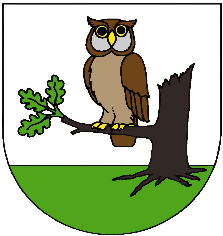 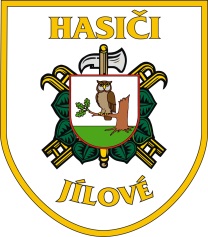 k soutěži členů jednotek požární ochrany „O SRDCE KAMENNÉ DÁMY“(soutěžní podmínky)1) Podmínky pro přihlášení jednotky:Závodu se mohou zúčastnit členové a členky JPO a pozvané organizace hasičů ze zahraničí. Maximální počet závodníků je 80. Všichni účastníci závodu vyplňují přihlášku a prohlášení o zdravotní způsobilosti.Všichni startující musí být fyzicky a zdravotně způsobilí s platnou lékařskou prohlídkou a za jejich zdravotní stav odpovídá vysílající organizace. Startuje se na vlastní nebezpečí a pořadatel soutěže nenese v případě zdravotních komplikací žádnou odpovědnost. V případě úrazu nese odpovědnost vysílající organizace.Startovné za každého přihlášeného člena je 100 Kč. 2) Vybavení hasiče:triko s krátkým nebo dlouhým rukávemkompletní třívrstvý zásahový oděv včetně odnímatelných vrstevzásahová přilba pro hasiče dle přílohy č. 4 vyhlášky č. 69/2014 Sb. (nesmí být použita lehká přilba pro lezce nebo pro práci na vodě apod.)ochranné zásahové rukavicekompletní dýchací přístroj „MSA AUER, AirMaXX SL-M-ocelová lahev“ bez masky (bude poskytnut na startu) – zapůjčí STIMAX International, s.r.o., Hasičské obchodní centrumzásahová obuv (nikoli sportovní nebo kotníčková obuv)pracovní polohovací pás s karabinou2x hadice B – zapůjčí JSDHO JílovéKaždý závodník bude před startem zkontrolován rozhodčím.3) Popis závodu:Každý závodník se dostaví na start vybaven prostředky dle „vybavení hasiče“. Doba na přípravu ke startu je 1 minuta. Časový limit pro dokončení pokusu je 5 minut. Věž má 173 schodů. Po odstartování závodník uchopí hadice B, které ponese po celou dobu výstupu do věže. Na poslední podestě hadice odloží, vyběhne na ochoz věže a oběhne ho 1x do kola. Při zpáteční cestě uchopí odložené hadice B a donese je do cíle, který je umístěn pod věží. Závod tímto okamžikem končí. Závod bude bez rozlišení věkových kategorií. V případě většího zájmu ženských družstev, budou kategorie ženy a muži.4) Diskvalifikace:nedostavení se na start 30 vteřin před stanoveným časem startuneuposlechnutí pokynů rozhodčíhonesplnění disciplíny dle pravidelnesplnění úseku do 5 minutodložení jakékoliv součásti výstrojevybočení z vymezeného prostoru nebo zkrácení tratipoužití v průběhu soutěže pomoci druhé osoby nebo různého materiálu nepatřícího do dané disciplíny zvýhodňující soutěžícího v plnění pokusuohrožení diváka, příp. soutěžícího technickým prostředkem nebo jiné nesportovní chováníPřípadné protesty neprodleně oznamte hlavnímu rozhodčímu, na pozdější námitky nebude brát rozhodčí zřetel.5) Pro soutěžící bude připraveno občerstvení zdarma (guláš, káva, čaj, voda, …).6) Ve smyslu Nařízení EU 2016/679 ze dne 27. 6. 2016, o ochraně fyzických osob v souvislosti se zpracováním osobních údajů a o volném pohybu těchto údajů (dále jen „Nařízení“) organizátor/pořadatel, jako správce a zpracovatel osobních údajů sděluje, že v souvislosti s účastí na akci „O srdce Kamenné dámy“ provádí zpracování osobních údajů soutěžících. Jedná se o údaje, které jsou vyplňovány v rámci přihlášky pouze na danou sportovní akci. Tyto osobní údaje jsou evidovány v podobě nutné pro zajištění sportovní akce – přihlášky účastníků (jméno, příjmení, datum narození, bydliště, podpis), seznam účastníků, spárování účastníků s platbou účastnického poplatku nebo startovného, startovní listina, výsledková listina, souhlas zákonného zástupce apod. Z titulu oprávněného zájmu používáme poskytnuté údaje i pro zasílání e-mailových informací pouze v souvislosti s pořádanou výše uvedenou sportovní akcí. Ze sportovní akce pořizujeme fotografie a videa dle zák. č. 121/2000 Sb., autorského zákona (dále jen „autorský zákon“), které společně se startovní a výsledkovou listinou využíváme z titulu veřejného zájmu pro informování veřejnosti a prezentaci organizátora/pořadatele sportovní akce v papírových materiálech nebo na jeho webových stránkách a jeho sociálních sítích, vždy však pouze v rozsahu, který bude nezbytný a vždy přiměřeným způsobem (zák. č. 89/2012 Sb., občanský zákoník, zák. č. 46/2000 Sb., o právech a povinnostech při vydávání periodického tisku. Organizátor/pořadatel závodu je oprávněn případně vytvořené obrazové či zvukově audiovizuální a obdobné záznamy v rámci závodu dle ustanovení § 12, následně užít, § 13 rozmnožovat, § 14 rozšiřovat, § 15 pronajímat, § 16 půjčovat, § 17 vystavovat a dále dle ustanovení § 18 - § 20 sdělovat veřejnosti. Správce osobních údajů nenese odpovědnost za záznamy pořízené ke zveřejnění jinými subjekty.Správce osobních údajů zpracovává osobní údaje pouze po dobu nezbytně nutnou k naplnění účelu nebo do odvolání souhlasu.Soutěžící tímto uděluje výslovný souhlas se zpracováním osobních údajů dobrovolně, svobodně, vážně a bez jakéhokoliv nátlaku organizátorovi/pořadateli, v rozsahu ve kterém je poskytl organizátorovi akce, a to v rámci činnosti organizátora/pořadatele. Tento souhlas může soutěžící kdykoliv vzít zpět, a to například zasláním e-mailu nebo dopisu na kontaktní údaje správce osobních údajů (město Jílové, Mírové nám. 280, 407 01 Jílové nebo e-mail: dpo@mujilove.cz).  Soutěžící má v souladu s Nařízením právo:- vzít souhlas kdykoliv zpět,- požadovat informaci, jaké osobní údaje soutěžícího jsou zpracovávány,- požádat o vysvětlení ohledně zpracování osobních údajů,- vyžádat si přístup k těmto údajům a tyto nechat aktualizovat nebo opravit,- požadovat opravu, výmaz osobních údajů, omezení zpracování a vznést námitku proti zpracování.